SOFT SOAP ORANGEHooggeconcentreerde dispenserzeep met fris parfumEigenschappenHooggeconcentreerde dispenserzeep met fris parfum. Effectieve reiniging met medium schuimgedrag. Bijzonder mild voor de huid. Geeft de handen na gebruik een frisse geur.GebruikEen kleine hoeveelheid op de handen aanbrengen en goed inwrijven. Vervolgens afspoelen met schoon water. De handen goed droog maken. Verpakking goed gesloten, koel en vorstvrij opslaan. Houdbaarheid: Zie print op verpakking.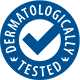 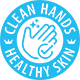 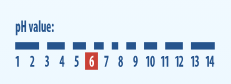 